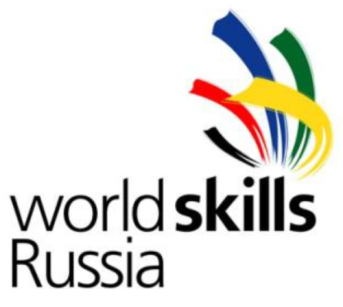 Конкурсное задание по компетенции «Эксплуатация сельскохозяйственных  машин»Во время конкурса будет оцениваться ваше мастерство в следующих областях: Модуль -1: «Техническое обслуживание  газораспределительного механизма Джон Дир»Время на выполнения модуля 2 часаМодуль – 2: «Техническое обслуживание топливной системы МТЗ 1025»Время на выполнения модуля 2 часаМодуль – 3: «Техническое обслуживание  и регулировка МТА в составе МТЗ 82.1 ипресс-подборщика ПР 180 М»Время на выполнения модуля 2 часаМодуль – 4: «Агрегатирование пахотного агрегата с трактором МТЗ 15.23 и плуг ПНО-3-35»Время на выполнения модуля 2 часаКонкурсное задание «WorldSkills Россия»  по компетенции «Эксплуатация сельскохозяйственных  машин»Модуль -1: «Техническое обслуживание  газораспределительного механизма Джон Дир»Модуль включает в себя:●Проверку и регулировку  тепловых зазоров в клапанном механизме●Проверку правильности регулировкиМодуль – 2: «Техническое обслуживание топливной системы  МТЗ 1025»Модуль может включает в себя:● проверка и регулировка форсунок на работоспособность; ●Устранение неисправностей в топливной системе.Модуль – 3: « Техническое обслуживание МТА в составе МТЗ 82.1 и пресс - подборщика ПР- 180 М»Модуль может включает в себя: ●регулировка вязального аппарата; ●Регулировка подборщика;● агрегатирование  пресс- подборщика к тракторуМодуль – 4: «Агрегатирование пахотного агрегата с трактором МТЗ 15.23 и плуг ПНО-3-35»	Модуль может включает в себя: 	● техническое обслуживание трактора	● подготовка механизма навески трактора	● техническое обслуживание плуга и агрегатированиеВторой этап Отборочных соревнований  чемпионата  WSR Томской областиКонкурсное задание Второго этапаЭксплуатация сельскохозяйственных машин